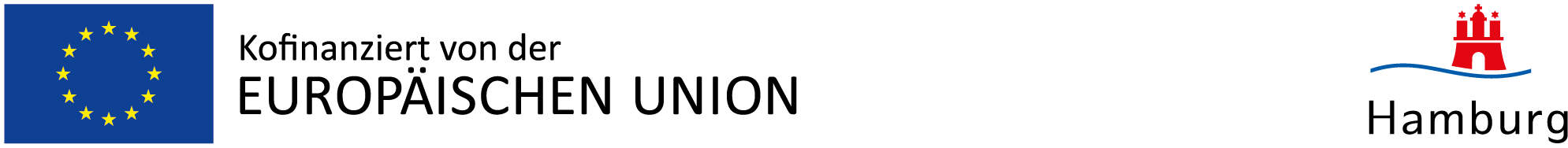 Fragebogen für Teilnehmende an einem Hamburger ESF-ProjektDieser Abschnitt wird aus Gründen des Datenschutzes vernichtet, sobald die hier erhobenen Daten in das IT-System der ESF-Verwaltungsbehörde übertragen und dort gespeichert wurden.ESF+ Fragebogen HamburgProjektbezeichnung: Vorhabennummer lt. Zuwendungsbescheid: Basisdaten Teilnehmende/r pseudonymisiert (von bzw. vom Teilnehmende/r auszufüllen)(Die folgenden Angaben werden an die ESF-Verwaltungsbehörde übermittelt)Teilnehmendennummer (Basisdaten Träger)Geschlecht:Weiblich 	Männlich 	Nicht binär Erwerbstatus unmittelbar vor ProjekteintrittEs kann nur eine Kategorie ausgewählt werden (entweder „Arbeitslos“ oder „Erwerbstätig“ oder „Nichterwerbstätig“).Bei Auswahl einer der Kategorien bedienen Sie bitte auch die dazugehörigen Unterkategorien, falls zutreffend.Arbeitslos [EECO02]Arbeitslos, auch Langzeitarbeitslos (d. h. beim Jobcenter oder der Bundesagentur für Arbeit als arbeitslos gemeldet)Sind Sie Langzeitarbeitslos, kreuzen Sie auch das nachfolgende Kästchen an:Langzeitarbeitslos [EECO03] (d. h. bei Personen ab 25 Jahren: mindestens 12 Monate arbeitslos gemeldet, bei Personen unter 25 Jahren: mindestens 6 Monate arbeitslos gemeldet)Nichterwerbstätig [EECO04]Nichterwerbstätig  (d. h. weder im obigen Sinne arbeitslos noch erwerbstätig, auch freiwillig Wehrdienstleistende, Teilnehmende an Freiwilligendiensten sowie Arbeitssuchende, die nicht arbeitslos gemeldet sind)Erwerbstätig [EECO05]Erwerbstätig, auch Selbstständig (d. h. einer bezahlten Tätigkeit nachgehend, unabhängig davon, ob es sich um abhängige oder selbstständige, befristete oder unbefristete, sozialversicherungspflichtige oder geringfügige, Beamten-, Angestellten- oder Arbeitertätigkeit handelt, auch mithelfende Familienangehörige, betriebliche Auszubildende und Berufssoldaten sowie Personen in Elternzeit)Altersgruppen [EECO06-EECO08]Wenn Sie einer der untenstehenden Altersgruppen angehören, wählen Sie bitte die entsprechende Kategorie aus. Wenn Sie keiner der untenstehenden Altersgruppen angehören, wählen Sie keine Kategorie aus.Unter 18 Jahre alt [EECO06]			Zwischen 18 und 29 Jahre alt [EECO07]		Über 55 Jahre alt [EECO08]			Welches ist der höchste Bildungsabschluss, den Sie besitzen? [EECO09-EECO11]Für eine genaue Definition der Einstufungen siehe Punkt 4 Erläuterungen.Falls der Schul- oder Berufsabschluss im Ausland erworben wurde: Wählen Sie bitte einen gleichwertigen Abschluss aus.ISCED 0 – 2  	Sekundarbildung Unterstufe oder weniger [EECO09]ISCED 0: Keine abgeschlossene Grundschulbildung (nur, wenn nicht mehr schulpflichtig)ISCED 1: Grundbildung (Grundschule)ISCED 2: Sekundarbildung Unterstufe (z. B. Stadtteilschule, Gymnasium, Gesamtschule, Abendschule, Berufsaufbauschule, Berufsvorbereitungsjahr)ISCED 3 - 4  	Sekundarbildung Oberstufe oder Postsekundäre Bildung [EECO10]ISCED 3: Sekundarbildung Oberstufe (z. B. gymnasiale Oberstufe, Fachoberschule, Fachgymnasium, Berufsfachschulen, Berufsgrundbildungsjahr)ISCED 4: Postsekundäre Bildung (z. B. Fachoberschulen Klasse 13, Berufsfachschulen, die Berufsabschlüsse vermitteln, Duales System (jeweils Zweitausbildung kombiniert mit Studienberechtigung), Abendschule, Schulen des Gesundheitswesens)ISCED 5 - 8  	Tertiäre Bildung [EECO11]ISCED 5: sehr kurze Vorbereitungskurse für die MeisterausbildungISCED 6: z. B. Bachelor oder gleichwertig, Fachschulen, Verwaltungsfachhochschule, Meister- und Technikerausbildung)Die Meisterausbildung wird bei der Erfassung von Teilnehmendendaten in ESF-Maßnahmen von Bund und Ländern einheitlich ISCED 6 zugeordnet.ISCED 7: z. B. Master oder gleichwertigISCED 8: Promotion oder HabilitationBesitzen Sie einen Schwerbehindertenausweis oder einen gleichwertigen amtlichen Nachweis? [EECO12]Durch Ankreuzen der Auswahl „Keine Angabe“ können Sie die Auskunft zu dieser Frage verweigern, ohne dass dies zu einem Projektausschluss führt.Ja Nein Keine Angabe Welche der folgenden Aussagen trifft bezüglich der Staatsangehörigkeit auf Sie zu? [EECO13/EECO14]Ich besitze keine deutsche Staatsangehörigkeit [EECO14] Ich besitze die Staatsangehörigkeit eines EU-Mitgliedsstaates Ich besitze eine andere Staatsangehörigkeit (Drittstaatsangehörigkeit) [EECO13] Ich habe die deutsche Staatsangehörigkeit und ich habe einen Migrationshintergrund (d. h. ich bin nicht in Deutschland geboren und nach 1949 nach Deutschland zugewandert und/oder ein Elternteil ist nicht in Deutschland geboren und nach 1949 nach Deutschland zugewandert) [EECO14]Gehören Sie einer in Deutschland anerkannten Minderheit an? [EECO15](Zu den in Deutschland anerkannten Minderheiten zählen Sinti und Roma, die Sorben, die Friesen und die dänische Minderheit in Schleswig-Holstein, jeweils mit deutscher Staatsangehörigkeit).Durch Ankreuzen der Auswahl „Keine Angabe“ können Sie die Auskunft zu dieser Frage verweigern, ohne dass dies zu einem Projektausschluss führt.Ja Nein Keine Angabe Sind Sie obdachlos oder von Ausgrenzung auf dem Wohnungsmarkt betroffen? [EECO16]Ja Nein Leben Sie in einem ländlichen Gebiet? [EECO17]Hamburg ist nach statistischer Definition kein ländliches Gebiet. Dies gilt auch, wenn Sie in einer Hamburg zugehörigen, eher dörflichen Umgebung, wie z. B. in den Vier- und Marschlanden leben sollten.Nein Ja Dieser Abschnitt kann aus Gründen des Datenschutzes vernichtet werden, sobald die hier erhobenen Daten in das IT-System der ESF-Verwaltungs-behörde übertragen und dort gespeichert wurden.Teilnehmendennummer (Basisdaten Träger)ErgebnisseUnmittelbare Ergebnisse spätestens einen Monat nach Verlassen der Maßnahme(Durch die bzw. den Teilnehmende/n unmittelbar bei Verlassen der Maßnahme oder durch den Projektträger auszufüllen)Maßgeblich ist der Status der bzw. des Teilnehmenden spätestens nach einem Monat nach Austritt aus der Maßnahme [EECR01-EECR04]Nach der Teilnahme auf Arbeitssuche [EECR01] (Nur bei Erwerbsstatus „Nichterwerbstätig“ eintragen, siehe Frage 1) Nach der Teilnahme absolvieren einer schulischen oder beruflichen Ausbildung [EECR02] Erwerb einer Qualifizierung [EECR03] Integration in Beschäftigung oder Selbstständigkeit (Arbeitsplatz) [EECR04] (Nur bei Erwerbsstatus Arbeitslos oder Nichterwerbstätig, siehe Frage 1) Die vorstehenden ESF-Maßnahmenziele bis einen Monat nach Austritt oder die bzw. der Teilnehmende wurde(n) nicht erreicht Längerfristige Ergebnisse [EECR05 / EECR06](Durch den Projektträger auszufüllen)Maßgeblich ist der Status der bzw. des Teilnehmenden sechs Monate nach Austritt aus der MaßnahmeFür Teilnehmende, deren Erwerbsstatus bei Projekteintritt „Nichterwerbstätig“ oder „Arbeitslos“ warBesitz eines Arbeitsplatzes (inkl. Selbstständigkeit) sechs Monate nach Teilnahme [EECR05] Für Teilnehmende, deren Erwerbstatus bei Projekteintritt „Beschäftigt“ warDie Situation auf dem Arbeitsmarkt hat sich sechs Monate nach Teilnahme verbessert [EECR06] Für beide TeilnehmendengruppenDie genannten langfristigen ESF-Ergebnisse oder die bzw. der Teilnehmende wurde(n) nicht erreicht 	ErläuterungenDie Erläuterungen basieren auf einer Verständigung der ESF-Verwaltungsbehörden von Bund und Ländern zur Anwendung von einheitlichen Definitionen der gemeinsamen Indikatoren gemäß Anhang 1 der Verordnung (EU) 2021/1057.BagatellgrenzenTeilnehmendenbezogene Daten werden grundsätzlich nicht erfasst für:Kurzzeitteilnahmen (Dauer max. 1 Tag bzw. 8 Stunden) oder BeratungenTeilnahme an Informationsveranstaltungen (Dauer max. 1 Tag bzw. 8 Stunden)Teilnehmendendaten (Name, Geschlecht, Kontaktdaten)Die Teilnehmendendaten sind vollständig zu erfassen. Es muss nach Projektaustritt bzw. Maßnahmenende Möglichkeiten geben, die bzw. den Teilnehmende/n zu kontaktieren.Zu Frage 1:Arbeitslose, auch LangzeitarbeitsloseArbeitslose sind gemäß den Regelungen im Sozialgesetzbuch III Personen, die bei der Agentur für Arbeit bzw. dem Jobcenter arbeitslos registriert sind.Personen, die über 12 Monate hinweg arbeitslos waren, sind langzeitarbeitslos. Gemäß Definition der Europäischen Kommission gelten Menschen unter 25 Jahren als langzeitarbeitslos, wenn sie länger als 6 Monate arbeitslos sind. In einigen Fällen wird die Dauerzählung bei erneutem Zugang in den Status Arbeitslosigkeit fortgesetzt, statt von vorne zu beginnen; folgende Unterbrechungen der Arbeitslosigkeit sind gemäß Messkonzept der BA-Statistik für die Dauerzählung unschädlich:Teilnahmen an Maßnahmen nach § 45 SGB III sowie Unterbrechungen aufgrund von Nicht-Erwerbsfähigkeit (insbesondere Krankheit) bis zu sechs Wochen Dauer (in Anlehnung an die sechs-Wochen-Frist zum Erlöschen der Arbeitslosigkeitsmeldung nach Unterbrechung sowie die Fortzahlung des Arbeitslosengeldes im Krankheitsfall).Hingegen führen Abgänge aus Arbeitslosigkeitwegen Aufnahme einer Erwerbstätigkeit,in sonstige arbeitsmarktpolitische Maßnahmen undin Nichterwerbstätigkeit mit einer Dauer von mehr als sechs Wochenimmer zu einem Ende der Dauerzählung und einem neuen Messbeginn bei erneutem Zugang in Arbeitslosigkeit (sog. schädliche Unterbrechungen).Im Fragebogen ist immer auch die dazugehörige Unterkategorie zu bedienen, da sich der Status einer bzw. eines arbeitslosen Teilnehmenden auf jeden Fall in arbeitslos oder langzeitarbeitslos unterscheiden lässt.Erwerbstätige/Arbeitnehmende/SelbstständigePersonen, die einer bezahlten Tätigkeit nachgehen, also alle abhängig Beschäftigten (Arbeiterinnen und Arbeiter, Angestellte, Beamtinnen und Beamte, betriebliche Auszubildende, Personen in Elternzeit, Berufssoldatinnen und -soldaten, Zeitsoldatinnen und -soldaten und Richterinnen und Richter), unabhängig davon, ob sozialversicherungspflichtig oder geringfügig beschäftigt, und die nicht zeitgleich arbeitslos gemeldet sind sowie alle Selbstständigen und mithelfenden Familienangehörigen. Abweichend hiervon werden in Brandenburg Teilnehmende an Arbeitsgelegenheiten (§ 16d SGB II) nicht als Beschäftigte, sondern als (arbeitssuchende) Nichterwerbstätige erfasst.NichterwerbstätigeZur Anwendung kommt die Definition der Europäischen Kommission unter Zugrundelegung der nationalen Definition von Arbeitslosigkeit: Personen, die nicht Teil des Arbeitsmarktes sind, also weder arbeitslos gemeldet sind noch einer Erwerbstätigkeit nachgehen. Dies beinhaltet freiwillig Wehrdienstleistende sowie Teilnehmende an Freiwilligendiensten, Schülerinnen, Schüler und Vollzeitstudierende. Arbeitssuchende, die nicht erwerbstätig und nicht arbeitslos gemeldet sind, gelten ebenfalls als Nichterwerbstätige.Zu Frage 3 – ISCED-Stufen:Diese Tabelle gibt Auskunft über die ISCED-Stufen, deren Unterkategorien und den zugehörigen Bildungsgängen.Zu Frage 5:Migrationshintergrund / DrittstaatsangehörigkeitEine Person mit Migrationshintergrund ist eine Person, dienicht auf dem Gebiet der heutigen Bundesrepublik Deutschland geboren wurde und 1950 oder später zugewandert ist und/oderdie keine deutsche Staatsangehörigkeit besitzt oder eingebürgert wurde.Darüber hinaus fallen Deutsche unter diesen Indikator, wenn ein Elternteil der Person mindestens eine der unter 1. oder 2. genannten Bedingungen erfüllt. Somit gehören auch deutschstämmige Spätaussiedlerinnen und -aussiedler sowie deren Kinder zu den Personen mit Migrationshintergrund.Drittstaatsangehörige i. S. d. Indikators EECO13 fallen auch unter diesen Indikator.Drittstaatangehörige sind Personen, die nicht Bürger eines EU-Mitgliedstaates sind. Staatenlose und Personen mit ungeklärter Staatsangehörigkeit fallen ebenfalls unter diesen Indikator. Hat eine Person mehrere Staatsangehörigkeiten, darunter die eines EU-Mitgliedstaats, fällt sie nicht unter diesen Indikator.Zu Frage 7:Obdachlosigkeit und Ausgrenzung auf dem WohnungsmarktDie Erhebung dieses Wertes dient in erster Linie dazu, Projekte und Projekttätigkeiten adäquat abzubilden, die einen Bezug zur Thematik der Obdachlosigkeit haben. „Obdachlosigkeit“ und „Ausgrenzung auf dem Wohnungsmarkt“ sind daher eng auszulegen.Zu Frage 8:Ländliches GebietHamburg ist per statistischer Definition (Degurba) kein ländliches Gebiet, dies gilt auch, wenn die Teilnehmenden aus ländlich geprägten Gebieten der Stadt kommen. Da die Teilnehmenden an Hamburger ESF-Projekten aus Hamburg stammen müssen (in wenigen Ausnahmen auch aus der Metropolregion) ist hier in der Regel die Auswahl Nein anzukreuzen.Zu Frage 9:Unmittelbare Ergebnisse die Teilnehmenden betreffendDie Feststellung der unmittelbaren Ergebnisse soll spätestens vier Wochen. nach Austritt der bzw. des Teilnehmenden aus dem Projekt erfolgen.Je nach Projekttyp und Erreichbarkeit der bzw. des Teilnehmenden bietet sich aber an, am letzten Tag der Teilnahme das unmittelbare Ergebnis zu erfassen.Nach Teilnahme auf ArbeitssucheZur Anwendung kommt die Definition der Europäischen Kommission.Nicht erwerbstätige Teilnehmende, die nach ihrer Teilnahme auf Arbeitsuche sind. Die bzw. der Teilnehmende ist bis zu vier Wochen nach Austritt aus der Maßnahme bei der Agentur für Arbeit bzw. dem Jobcenter neu arbeitssuchend gemeldet. Dieser Indikator soll als Veränderung der Situation nach Teilnahme einer ESF-Maßnahme verstanden werden. Bei Eintritt in die Maßnahme (Frage 1) muss die bzw. der Teilnehmende somit nichterwerbstätig aber nicht arbeitssuchend gewesen sein.Teilnehmende, die nach ihrer Teilnahme eine schulische/berufliche Ausbildung absolvierenZur Anwendung kommt die Definition der Europäischen Kommission.Teilnehmende, die bis zu einem Monat nach Austritt aus der Maßnahme eine allgemeinbildende Schule besuchen oder sich in einer Aus- oder Weiterbildung befinden, dies beinhaltet auch die Aufnahme eines Studiums. Dieser Indikator soll als Veränderung der Situation nach Teilnahme einer ESF-Maßnahme verstanden werden. Bei Eintritt in die Maßnahme darf die bzw. der Teilnehmende somit nicht in schulischer/beruflicher Ausbildung gewesen sein. Der Erwerbsstatus der bzw. des Teilnehmenden (Frage 1) darf also nicht "in schulischer Ausbildung" oder in "betrieblicher Ausbildung" entsprechen. Beginnt eine ESF-geförderte Schülerin bzw. ein ESF-geförderter Schüler unmittelbar nach Austritt aus der Maßnahme eine berufliche Ausbildung, wird dies ebenfalls unter diesem Indikator erfasst.Teilnehmende, die nach ihrer Teilnahme eine Qualifizierung erlangenZur Anwendung kommt die Definition der Europäischen Kommission:das formale Ergebnis eines Beurteilungs- und Validierungsprozesses, nachdem eine dafür zuständige Stelle festgestellt hat, dass die Lernergebnisse einer Einzelperson den vorgegebenen Standards entsprechen,die Abschlusszertifizierung nach einer beruflichen Qualifizierungs-/Weiterbildungsmaßnahme oderdie Erreichung eines höheren Bildungsstands gemäß ISCED oder des Europäischen bzw. Deutschen Qualifikationsrahmens (EQF bzw. DQR).Es muss ein qualifiziertes Zertifikat im Sinne einer qualifizierten Teilnahmebescheinigung existieren, aus dem Dauer und Gegenstand der Qualifizierung ersichtlich sind und über das nachgewiesen wird, dass die bzw. der Teilnehmende die vorgesehenen Maßnahmenbestandteile auch vollständig und erfolgreich absolviert hat (formales Ergebnis). Der umsetzende Träger kann „zuständige Stelle“ sein. Die Qualifizierung soll im Ergebnis einer Teilnahme an einer ESF- Maßnahme erlangt werden.Integration in Beschäftigung / Teilnehmende, die nach ihrer Teilnahme einen Arbeitsplatz haben, einschließlich SelbstständigenZur Anwendung kommt die Definition der Europäischen Kommission.Die bzw. der Teilnehmende hat bis zu vier Wochen nach Austritt aus der Maßnahme einen Arbeitsplatz als abhängig Beschäftigte bzw. abhängig Beschäftigter oder ist selbstständig tätig (i. S. d. Definition der Indikatoren Erwerbstätige, auch Selbstständige bei Frage 1). Dieser Indikator soll als Veränderung der Situation nach Teilnahme einer ESF-Maßnahme verstanden werden. Die bzw. der Teilnehmende darf daher bei Eintritt in die Maßnahme (Frage 1) nur arbeitslos oder nichterwerbstätig gewesen sein.Zu Frage 10Längerfristige Ergebnisse betreffend die TeilnehmendenBesitz eines Arbeitsplatzes (inkl. Selbstständigkeit) sechs Monate nach TeilnahmeDie bzw. der Teilnehmende hat 6 Monate nach Austritt aus der Maßnahme einen Arbeitsplatz als abhängig Beschäftigte bzw. abhängig Beschäftigter oder ist selbstständig tätig (i. S. d. Definition aus Frage 1, Erwerbstätige, auch Selbständige). Dieser Indikator soll als Veränderung der Situation nach Teilnahme an einer ESF-Maßnahme verstanden werden. Die bzw. der Teilnehmende darf daher bei Eintritt in die Maßnahme (Frage 1) nur arbeitslos oder nichterwerbstätig gewesen sein.Die Situation auf dem Arbeitsmarkt hat sich sechs Monate nach Teilnahme verbessertTeilnehmende, die 6 Monate nach Austritt aus der Maßnahme den Übergang von einem prekären Beschäftigungsverhältnis (Definition siehe unten) in ein unbefristetes, sozialversicherungspflichtiges Arbeitsverhältnis außerhalb der Zeitarbeitsbranche geschafft haben und/oder aus einer Unterbeschäftigung im Sinne einer unfreiwilligen Teilzeitbeschäftigung in eine Vollzeitbeschäftigung gewechselt sind und/oder in eine Beschäftigung mit höheren Kompetenzen/Fähigkeiten/Qualifikation verbunden mit mehr Verantwortung gewechselt sind und/oder befördert wurden.Dieser Indikator soll als Veränderung der Beschäftigungssituation infolge der Förderung im Vergleich zur Situation vor Eintritt in eine ESF-Maßnahme verstanden werden. Er umfasst nur abhängig Beschäftigte.Definitionen „Prekäre Beschäftigung“:Beschäftigung mit befristetem Arbeitsvertrag (Definition Europäische Kommission)Geringfügige Beschäftigung (Minijob) (i. S. d. Definition des Institutes für Arbeitsmarkt- und Berufsforschung IAB)Leiharbeitsverhältnis (i. S. d. Definition des Institutes für Arbeitsmarkt- und Berufsforschung IAB)ISCED-StufeUnter-kategorieBildungsgängeElementarbereich
	ISCED 0010020KrippenKindergärtenPrimarbereich
	ISCED 1100100100100GrundschulenGesamtschulen (1.–4. Klasse)Waldorfschulen (1.–4. Klasse)Förderschulen (1.–4. Klasse)Sekundarbereich I
	ISCED 2244241244244244244244244244244244254HauptschulenOrientierungsstufe 5./6. KlasseRealschulenFörderschulen (5.–10. Klasse)Schulen mit mehreren BildungsgängenGymnasien (5.–9./10. Klasse) 1)Gesamtschulen (5.–9./10. Klasse) 1)Waldorfschulen (5.–10. Klasse)AbendhauptschulenAbendrealschulenBerufliche Schulen, die zur mittleren Reife führenBerufsvorbereitungsjahr (und weitere berufsvorbereitende Programme)Sekundarbereich II(allgemeinbildend)
ISCED 3344344344344344
344344Gymnasien (Oberstufe) 1)Gesamtschulen (Oberstufe) 1)Waldorfschulen (11.–13. Klasse)Förderschulen (11.–13. Klasse)Fachoberschulen – 2-jährig 
(ohne vorherige Berufsausbildung)Berufliches, auch Wirtschafts- oder technisches GymnasiumBerufsfachschulen, die zur Hochschulreife/ Fachhochschulreife führen(beruflich)
ISCED 3351
354354
353
353Berufsgrundbildungsjahr (und weitere berufsgrundbildende Programme mit Anrechnung auf das erste Lehrjahr)Berufsschulen (Duales System)Berufsfachschulen, die einen Berufsabschluss vermitteln 
(ohne Gesundheits- und Sozialberufe, Erzieherausbildung)Einjährige Programme an Ausbildungsstätten/
Schulen für Gesundheits- und SozialberufeBeamtenanwärter im mittleren DienstPostsekundarer nichttertiärer Bereich(allgemeinbildend)
ISCED 4444444
444Abendgymnasien, KollegsFachoberschulen – 1-jährig
(nach vorheriger Berufsausbildung)Berufsoberschulen/Technische Oberschulen(beruflich)
ISCED 4453
454
454
454

454454Zwei- und dreijährige Programme an Ausbildungsstätten/
Schulen für Gesundheits- und SozialberufeBerufsschulen (Duales System) 
(Zweitausbildung nach Erwerb einer Studienberechtigung)Berufsfachschulen, die einen Berufsabschluss vermitteln
(Zweitausbildung nach Erwerb einer Studienberechtigung)Berufliche Programme, die sowohl einen Berufsabschluss
wie auch eine Studienberechtigung vermitteln
(gleichzeitig oder nacheinander)Berufsschulen (Duales System) (Zweitausbildung, beruflich)Berufsschulen (Duales System) - UmschülerKurzes tertiäres Bildungsprogramm
ISCED 5554sehr kurze Vorbereitungskurse Meisterausbildung Bachelor- bzw. gleichwertiges Bildungsprogramm
ISCED 6Hinweis: Die Meisterausbildung wird bei der Erfassung von Teilnehmendendaten bei ESF-Maßnahmen von Bund und Ländern einheitlich in ISCED 6 eingestuft. 655


655655645647645645645647Berufsorientiert:Fachschulen 
(ohne Gesundheits-, Sozialberufe, Erzieherausbildung)
einschl. Meisterausbildung (Vorbereitungskurse ab 880 Std.)
TechnikerausbildungAusbildungsstätten/Schulen für Erzieher/-innenFachakademien (Bayern)AkademischBachelorstudiengänge an- Universitäten 
(wissenschaftliche Hochschulen, auch: 
Kunsthochschulen, Pädagogischen Hochschulen, 
Theologischen Hochschulen)- Fachhochschulen
(auch Ingenieurschulen, Hochschulen (FH) 
 für angewandte Wissenschaften), 
Duale Hochschule Baden-Württemberg- Verwaltungsfachhochschulen- BerufsakademienZweiter BachelorstudiengangDiplom (FH)-StudiengangDiplomstudiengang (FH) einer VerwaltungsfachhochschuleDiplomstudiengang an einer BerufsakademieZweiter Diplom (FH)-StudiengangMaster- bzw. gleichwertiges Bildungsprogramm 
ISCED 7747748746


748Berufsorientiert---AkademischMasterstudiengänge an-Universitäten 
(wissenschaftliche Hochschulen, auch: Kunsthochschulen, Pädagogischen Hochschulen, Theologischen Hochschulen)-Fachhochschulen
(auch Ingenieurschulen, Hochschulen (FH) für angewandte Wissenschaften), 
Duale Hochschule Baden-Württemberg-Verwaltungsfachhochschulen-BerufsakademienZweiter MasterstudiengangDiplom (Universität)-Studiengang
(auch Lehramt, Staatsprüfung, Magisterstudiengang, künstlerische und vergleichbare Studiengänge)Zweiter Diplom (Universität)-StudiengangPromotion 
ISCED 8844Promotionsstudium